ОТЧЕТ(наименование учреждения)о выполнении муниципального задания на оказание муниципальных услуг в отношении муниципальных учреждений  Ярославского муниципального района №    на 2020 год (годы)за 2020 г.                                                                                                                  (отчетный период)Основные виды деятельности муниципального учреждения: 1. Сведения об оказываемых муниципальных услугахРаздел 11) Показатели качества муниципальной услуги2) Показатели объема муниципальной услугиРаздел 21) Показатели качества муниципальной услуги2) Показатели объема муниципальной услугиРаздел 31) Показатели качества муниципальной услуги2) Показатели объема муниципальной услугиРаздел 41) Показатели качества муниципальной услуги2) Показатели объема муниципальной услугиРаздел 51) Показатели качества муниципальной услуги2) Показатели объема муниципальной услугиРаздел 61) Показатели качества муниципальной услуги2) Показатели объема муниципальной услугиРаздел 71) Показатели качества муниципальной услуги2) Показатели объема муниципальной услугиРаздел 8Показатели качества муниципальной услуги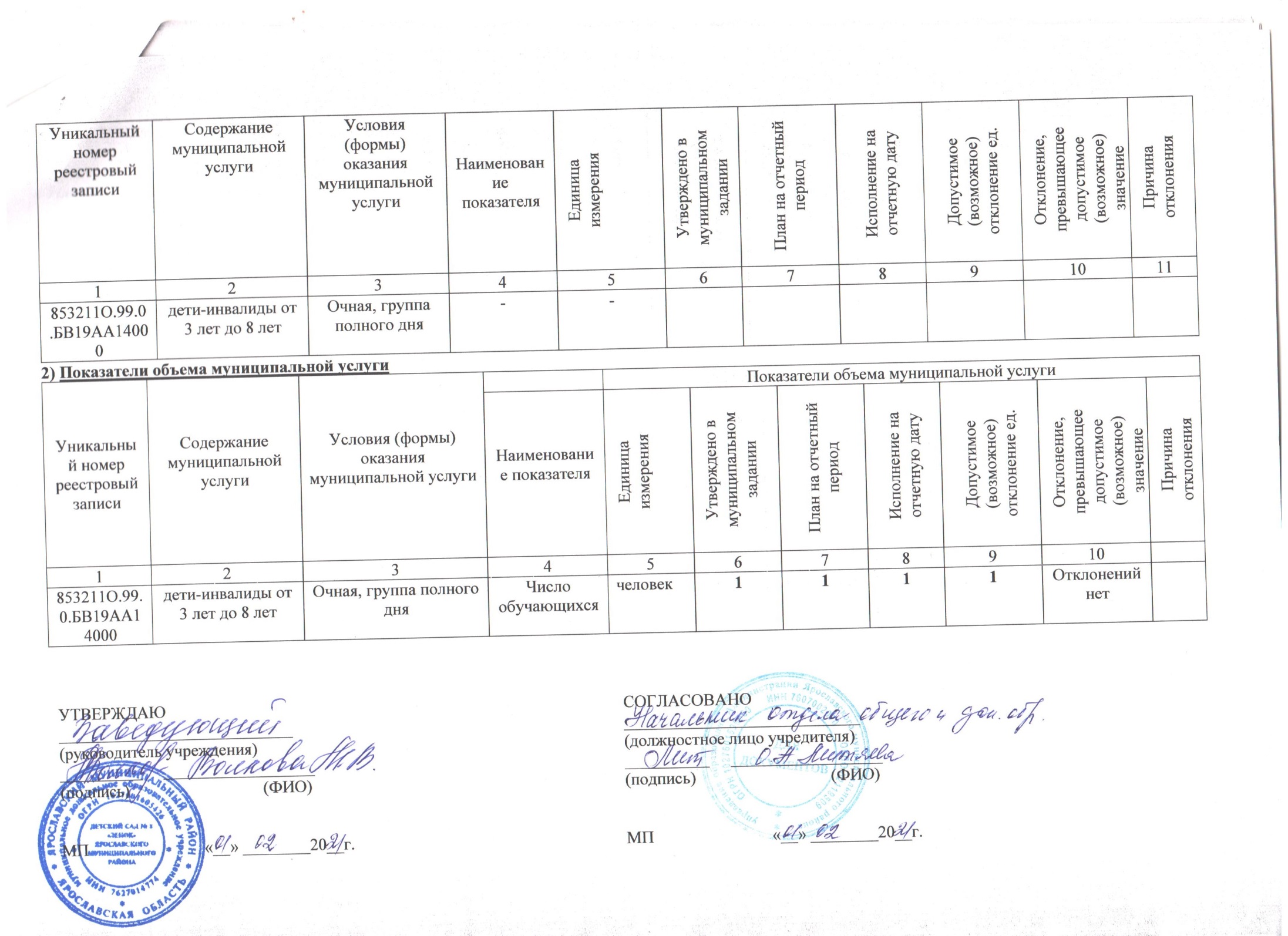 Муниципального дошкольного образовательного учреждения детский сад № 8 «Ленок» Ярославского муниципального района№ п/пКод ОКВЭДНаименование вида деятельности185.11Образование дошкольное288.91Предоставление услуг по дневному уходу за детьмиНаименование муниципальной услугиРеализация основных общеобразовательных программ дошкольного образованияКод услуги по общероссийскому базовому (отраслевому) перечню или региональному перечнюБВ24Категории потребителей муниципальной услугиФизические лица в возрасте до 8 летУникальный номер реестровый записиСодержание муниципальной услугиУсловия (формы) оказания муниципальной услугиПоказатели качества муниципальной услугиПоказатели качества муниципальной услугиПоказатели качества муниципальной услугиПоказатели качества муниципальной услугиПоказатели качества муниципальной услугиПоказатели качества муниципальной услугиПоказатели качества муниципальной услугиУникальный номер реестровый записиСодержание муниципальной услугиУсловия (формы) оказания муниципальной услугиНаименование показателяЕдиницаизмеренияУтверждено в муниципальном заданииПлан на отчетный периодИсполнение на отчетную датуДопустимое (возможное) отклонение ед.Отклонение, превышающее допустимое (возможное) значениеПричина отклонения1234567891011801011О.99.0.БВ24ВТ22000Обучающиеся за исключением обучающихся с ограниченными возможностями здоровья (ОВЗ) и детей-инвалидов от 1 года до 3 летОчная, группа полного дня--Уникальный номер реестровый записиСодержание муниципальной услугиУсловия (формы) оказания муниципальной услугиПоказатели объема муниципальной услугиПоказатели объема муниципальной услугиПоказатели объема муниципальной услугиПоказатели объема муниципальной услугиПоказатели объема муниципальной услугиПоказатели объема муниципальной услугиПоказатели объема муниципальной услугиУникальный номер реестровый записиСодержание муниципальной услугиУсловия (формы) оказания муниципальной услугиНаименование показателяЕдиницаизмеренияУтверждено в муниципальном заданииПлан на отчетный период Исполнение на отчетную датуДопустимое (возможное) отклонение ед.Отклонение, превышающее допустимое (возможное) значениеПричина отклонения12345678910801011О.99.0.БВ24ВТ22000Обучающиеся за исключением обучающихся с ограниченными возможностями здоровья (ОВЗ) и детей-инвалидов от 1 года до 3 летОчная, группа полного дняЧисло обучающихсячеловек2424221-1Смена места жительстваНаименование муниципальной услугиРеализация основных общеобразовательных программ дошкольного образованияКод услуги по общероссийскому базовому (отраслевому) перечню или региональному перечнюБВ24Категории потребителей муниципальной услугиФизические лица в возрасте до 8 летУникальный номер реестровый записиСодержание муниципальной услугиУсловия (формы) оказания муниципальной услугиПоказатели качества муниципальной услугиПоказатели качества муниципальной услугиПоказатели качества муниципальной услугиПоказатели качества муниципальной услугиПоказатели качества муниципальной услугиПоказатели качества муниципальной услугиПоказатели качества муниципальной услугиУникальный номер реестровый записиСодержание муниципальной услугиУсловия (формы) оказания муниципальной услугиНаименование показателяЕдиницаизмеренияУтверждено в муниципальном заданииПлан на отчетный периодИсполнение на отчетную датуДопустимое (возможное) отклонение ед.Отклонение, превышающее допустимое (возможное) значениеПричина отклонения1234567891011801011О.99.0.БВ24ВУ42000Обучающиеся за исключением обучающихся с ограниченными возможностями здоровья (ОВЗ) и детей-инвалидов от 3 лет до 8 летОчная, группа полного дня--Уникальный номер реестровый записиСодержание муниципальной услугиУсловия (формы) оказания муниципальной услугиПоказатели объема муниципальной услугиПоказатели объема муниципальной услугиПоказатели объема муниципальной услугиПоказатели объема муниципальной услугиПоказатели объема муниципальной услугиПоказатели объема муниципальной услугиПоказатели объема муниципальной услугиУникальный номер реестровый записиСодержание муниципальной услугиУсловия (формы) оказания муниципальной услугиНаименование показателяЕдиницаизмеренияУтверждено в муниципальном заданииПлан на отчетный период Исполнение на отчетную датуДопустимое (возможное) отклонение ед.Отклонение, превышающее допустимое (возможное) значениеПричина отклонения12345678910801011О.99.0.БВ24ВУ42000Обучающиеся за исключением обучающихся с ограниченными возможностями здоровья (ОВЗ) и детей-инвалидов от 3 лет до 8 летОчная, группа полного дняЧисло обучающихсячеловек101101995Отклонений нетНаименование муниципальной услугиРеализация основных общеобразовательных программ дошкольного образованияКод услуги по общероссийскому базовому (отраслевому) перечню или региональному перечнюБВ24Категории потребителей муниципальной услугиФизические лица в возрасте до 8 летУникальный номер реестровый записиСодержание муниципальной услугиУсловия (формы) оказания муниципальной услугиПоказатели качества муниципальной услугиПоказатели качества муниципальной услугиПоказатели качества муниципальной услугиПоказатели качества муниципальной услугиПоказатели качества муниципальной услугиПоказатели качества муниципальной услугиПоказатели качества муниципальной услугиУникальный номер реестровый записиСодержание муниципальной услугиУсловия (формы) оказания муниципальной услугиНаименование показателяЕдиницаизмеренияУтверждено в муниципальном заданииПлан на отчетный периодИсполнение на отчетную датуДопустимое (возможное) отклонение ед.Отклонение, превышающее допустимое (возможное) значениеПричина отклонения1234567891011801011О.99.0.БВ24ВЭ62000Обучающиеся с ограниченными возможностями здоровья (ОВЗ) от 3 лет до 8 летОчная, группа полного дня--Уникальный номер реестровый записиСодержание муниципальной услугиУсловия (формы) оказания муниципальной услугиПоказатели объема муниципальной услугиПоказатели объема муниципальной услугиПоказатели объема муниципальной услугиПоказатели объема муниципальной услугиПоказатели объема муниципальной услугиПоказатели объема муниципальной услугиПоказатели объема муниципальной услугиУникальный номер реестровый записиСодержание муниципальной услугиУсловия (формы) оказания муниципальной услугиНаименование показателяЕдиницаизмеренияУтверждено в муниципальном заданииПлан на отчетный период Исполнение на отчетную датуДопустимое (возможное) отклонение ед.Отклонение, превышающее допустимое (возможное) значениеПричина отклонения12345678910801011О.99.0.БВ24ВЭ62000Обучающиеся с ограниченными возможностями здоровья (ОВЗ) от 3 лет до 8 летОчная, группа полного дняЧисло обучающихсячеловек6691+2Получение справок ПМПКНаименование муниципальной услугиРеализация основных общеобразовательных программ дошкольного образованияКод услуги по общероссийскому базовому (отраслевому) перечню или региональному перечнюБВ24Категории потребителей муниципальной услугиФизические лица в возрасте до 8 летУникальный номер реестровый записиСодержание муниципальной услугиУсловия (формы) оказания муниципальной услугиПоказатели качества муниципальной услугиПоказатели качества муниципальной услугиПоказатели качества муниципальной услугиПоказатели качества муниципальной услугиПоказатели качества муниципальной услугиПоказатели качества муниципальной услугиПоказатели качества муниципальной услугиУникальный номер реестровый записиСодержание муниципальной услугиУсловия (формы) оказания муниципальной услугиНаименование показателяЕдиницаизмеренияУтверждено в муниципальном заданииПлан на отчетный периодИсполнение на отчетную датуДопустимое (возможное) отклонение ед.Отклонение, превышающее допустимое (возможное) значениеПричина отклонения1234567891011801011О.99.0.БВ24ГД82000Дети-инвалиды от 3 лет до 8 летОчная, группа полного дня--Уникальный номер реестровый записиСодержание муниципальной услугиУсловия (формы) оказания муниципальной услугиПоказатели объема муниципальной услугиПоказатели объема муниципальной услугиПоказатели объема муниципальной услугиПоказатели объема муниципальной услугиПоказатели объема муниципальной услугиПоказатели объема муниципальной услугиПоказатели объема муниципальной услугиУникальный номер реестровый записиСодержание муниципальной услугиУсловия (формы) оказания муниципальной услугиНаименование показателяЕдиницаизмеренияУтверждено в муниципальном заданииПлан на отчетный период Исполнение на отчетную датуДопустимое (возможное) отклонение ед.Отклонение, превышающее допустимое (возможное) значениеПричина отклонения12345678910801011О.99.0.БВ24ГД82000Дети-инвалиды от 3 лет до 8 летОчная, группа полного дняЧисло обучающихсячеловек1111Наименование муниципальной услугиПрисмотр и уходКод услуги по общероссийскому базовому (отраслевому) перечню или региональному перечнюБВ19Категории потребителей муниципальной услугиФизические лицаУникальный номер реестровый записиСодержание муниципальной услугиУсловия (формы) оказания муниципальной услугиПоказатели качества муниципальной услугиПоказатели качества муниципальной услугиПоказатели качества муниципальной услугиПоказатели качества муниципальной услугиПоказатели качества муниципальной услугиПоказатели качества муниципальной услугиПоказатели качества муниципальной услугиУникальный номер реестровый записиСодержание муниципальной услугиУсловия (формы) оказания муниципальной услугиНаименование показателяЕдиницаизмеренияУтверждено в муниципальном заданииПлан на отчетный периодИсполнение на отчетную датуДопустимое (возможное) отклонение ед.Отклонение, превышающее допустимое (возможное) значениеПричина отклонения1234567891011853211О.99.0.БВ19АА50000физические лица за исключением льготных категорий от 1 года до 3 летОчная, группа полного дня--Уникальный номер реестровый записиСодержание муниципальной услугиУсловия (формы) оказания муниципальной услугиПоказатели объема муниципальной услугиПоказатели объема муниципальной услугиПоказатели объема муниципальной услугиПоказатели объема муниципальной услугиПоказатели объема муниципальной услугиПоказатели объема муниципальной услугиПоказатели объема муниципальной услугиУникальный номер реестровый записиСодержание муниципальной услугиУсловия (формы) оказания муниципальной услугиНаименование показателяЕдиницаизмеренияУтверждено в муниципальном заданииПлан на отчетный период Исполнение на отчетную датуДопустимое (возможное) отклонение ед.Отклонение, превышающее допустимое (возможное) значениеПричина отклонения12345678910853211О.99.0.БВ19АА50000физические лица за исключением льготных категорий от 1 года до 3 летОчная, группа полного дняЧисло обучающихсячеловек2424221-1Смена места жительстваНаименование муниципальной услугиПрисмотр и уходКод услуги по общероссийскому базовому (отраслевому) перечню или региональному перечнюБВ19Категории потребителей муниципальной услугиФизические лицаУникальный номер реестровый записиСодержание муниципальной услугиУсловия (формы) оказания муниципальной услугиПоказатели качества муниципальной услугиПоказатели качества муниципальной услугиПоказатели качества муниципальной услугиПоказатели качества муниципальной услугиПоказатели качества муниципальной услугиПоказатели качества муниципальной услугиПоказатели качества муниципальной услугиУникальный номер реестровый записиСодержание муниципальной услугиУсловия (формы) оказания муниципальной услугиНаименование показателяЕдиницаизмеренияУтверждено в муниципальном заданииПлан на отчетный периодИсполнение на отчетную датуДопустимое (возможное) отклонение ед.Отклонение, превышающее допустимое (возможное) значениеПричина отклонения1234567891011853211О.99.0.БВ19АА56000физические лица за исключением льготных категорий от 3 лет до 8 летОчная, группа полного дня--Уникальный номер реестровый записиСодержание муниципальной услугиУсловия (формы) оказания муниципальной услугиПоказатели объема муниципальной услугиПоказатели объема муниципальной услугиПоказатели объема муниципальной услугиПоказатели объема муниципальной услугиПоказатели объема муниципальной услугиПоказатели объема муниципальной услугиПоказатели объема муниципальной услугиУникальный номер реестровый записиСодержание муниципальной услугиУсловия (формы) оказания муниципальной услугиНаименование показателяЕдиницаизмеренияУтверждено в муниципальном заданииПлан на отчетный период Исполнение на отчетную датуДопустимое (возможное) отклонение ед.Отклонение, превышающее допустимое (возможное) значениеПричина отклонения12345678910853211О.99.0.БВ19АА56000физические лица за исключением льготных категорий от 3 лет до 8 летОчная, группа полного дняЧисло обучающихсячеловек1061061076Отклонение в пределах нормыНаименование муниципальной услугиПрисмотр и уходКод услуги по общероссийскому базовому (отраслевому) перечню или региональному перечнюБВ19Категории потребителей муниципальной услугиФизические лицаУникальный номер реестровый записиСодержание муниципальной услугиУсловия (формы) оказания муниципальной услугиПоказатели качества муниципальной услугиПоказатели качества муниципальной услугиПоказатели качества муниципальной услугиПоказатели качества муниципальной услугиПоказатели качества муниципальной услугиПоказатели качества муниципальной услугиПоказатели качества муниципальной услугиУникальный номер реестровый записиСодержание муниципальной услугиУсловия (формы) оказания муниципальной услугиНаименование показателяЕдиницаизмеренияУтверждено в муниципальном заданииПлан на отчетный периодИсполнение на отчетную датуДопустимое (возможное) отклонение ед.Отклонение, превышающее допустимое (возможное) значениеПричина отклонения1234567891011853211О.99.0.БВ19АА98000дети-сироты и дети, оставшиеся без попечения родителей от 3 лет до 8 летОчная, группа полного дня--Уникальный номер реестровый записиСодержание муниципальной услугиУсловия (формы) оказания муниципальной услугиПоказатели объема муниципальной услугиПоказатели объема муниципальной услугиПоказатели объема муниципальной услугиПоказатели объема муниципальной услугиПоказатели объема муниципальной услугиПоказатели объема муниципальной услугиПоказатели объема муниципальной услугиУникальный номер реестровый записиСодержание муниципальной услугиУсловия (формы) оказания муниципальной услугиНаименование показателяЕдиницаизмеренияУтверждено в муниципальном заданииПлан на отчетный период Исполнение на отчетную датуДопустимое (возможное) отклонение ед.Отклонение, превышающее допустимое (возможное) значениеПричина отклонения12345678910853211О.99.0.БВ19АА98000дети-сироты и дети, оставшиеся без попечения родителей от 3 лет до 8 летОчная, группа полного дняЧисло обучающихсячеловек1111Отклонений нетНаименование муниципальной услугиПрисмотр и уходКод услуги по общероссийскому базовому (отраслевому) перечню или региональному перечнюБВ19Категории потребителей муниципальной услугиФизические лицаПоказатели качества муниципальной услуги